A méhész neve: ......................................................................................................Állandó lakcíme: .............................................Telefonszáma: ...............................A méhek állandó telephelye: ...................................................................................A vándoroltatáshoz kiadott állatorvosi igazolás száma: ………………………….A kiadás helye: ....................................... ideje: ....................................................Az elhagyott vándortanya pontos megjelölése: .....................................................A elszállított kaptárak száma: ................................................................................A méhcsaládok száma: ...........................................................................................Az elvándorlás pontos ideje: ……………………………………………………..Az új vándortanya/hazatelepülés esetén a méhek tartási helyének megnevezése:……………………………………………………………………...Kecskemét, 20...... év ..................hó ........ nap.............................................     a bejelentő aláírása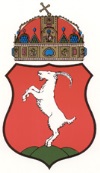 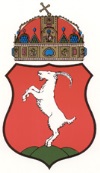 VÁNDORMÉHÉSZET KIJELENTŐ LAPKecskemét Megyei Jogú Város Polgármesteri HivatalHatósági Iroda